PSSC Meeting :  September 18, 2018PSSC Meeting :  September 18, 2018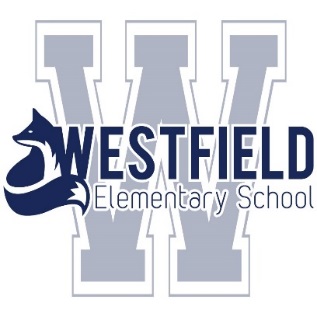 Meeting Norms:We will be on time and prepared.We will stay on topic and not have side chats.We will listen with an open mind be willing to try something new.We will contribute to the discussion but no one person will dominate.We will remember confidentiality.IN attendance:IN attendance:Together We Learn - Ensemble, Nous Apprenons At Westfield School, WE believe:       Learning is maximized when students (and teachers) are given choice, freedom and the opportunity to make mistakes and learn from them.       All students can learn and succeed, just maybe not on the same day in the same way. Strive for progress, not perfection.       No significant learning occurs without a significant relationship.       When schools, families and community groups work together to support learning, children tend to do better in school and like school​ more.Together We Learn - Ensemble, Nous Apprenons At Westfield School, WE believe:       Learning is maximized when students (and teachers) are given choice, freedom and the opportunity to make mistakes and learn from them.       All students can learn and succeed, just maybe not on the same day in the same way. Strive for progress, not perfection.       No significant learning occurs without a significant relationship.       When schools, families and community groups work together to support learning, children tend to do better in school and like school​ more.6:30 Welcome and Call to Order – Review of Norms6:30 Welcome and Call to Order – Review of NormsReview of Last meeting’s minutes Review of Last meeting’s minutes Business Arising from last meeting’s minutesGlobal Competency Parent Challenges?Calendar for parents – donations from local businesses have helped. Home and School hopes to have that out by October 1Business Arising from last meeting’s minutesGlobal Competency Parent Challenges?Calendar for parents – donations from local businesses have helped. Home and School hopes to have that out by October 1Home and School Update Home and School Update Action News:  Signing of the official PSSC papers.Sign up for PSSC orientation – please let me know if you can make it October 1 for the District PSSC eveningAction News:  Signing of the official PSSC papers.Sign up for PSSC orientation – please let me know if you can make it October 1 for the District PSSC eveningPrincipal’s Report -  What is new?Nutrition Policy – how can we monitor?Went over the questions provided by District to guide our compliance with the last Nutrition Policy. Discussed gardening options, discussed the limitations that are guiding our business now, discussed  current hot lunch discussions by the Home and School, discussed classroom celebrations and rewards.We will use our answers as benchmarks.Cashless Schools – now up and runningMessenger Safe Arrival – still requires a great deal of time for the admin assistant to go between the two programs and determine absentees.Principal’s Report -  What is new?Nutrition Policy – how can we monitor?Went over the questions provided by District to guide our compliance with the last Nutrition Policy. Discussed gardening options, discussed the limitations that are guiding our business now, discussed  current hot lunch discussions by the Home and School, discussed classroom celebrations and rewards.We will use our answers as benchmarks.Cashless Schools – now up and runningMessenger Safe Arrival – still requires a great deal of time for the admin assistant to go between the two programs and determine absentees.School Improvement Plan:Global Competencies -  focus of the PSSC?We will use some of the $ allotted to PSSC for prizes (boardgames and card games) for challengesLooked at a few challenges that could be used that Mrs. Johnson had developed for Summer ChallengesDiscussed ways to incorporate local businesses as well.  Keep in mind those in Browns Flat and Welsford as well as Martinon.  STEAM Night – October 17.  Crane Mountain representatives and families invited.Technology additions.  Technology Mentors will be coming to work with teachers and students so that these additions are not events but are part of everyday learning.School Improvement Plan:Global Competencies -  focus of the PSSC?We will use some of the $ allotted to PSSC for prizes (boardgames and card games) for challengesLooked at a few challenges that could be used that Mrs. Johnson had developed for Summer ChallengesDiscussed ways to incorporate local businesses as well.  Keep in mind those in Browns Flat and Welsford as well as Martinon.  STEAM Night – October 17.  Crane Mountain representatives and families invited.Technology additions.  Technology Mentors will be coming to work with teachers and students so that these additions are not events but are part of everyday learning.Around the TableJoAnn Watters will continue on in her role as chair.Stacey Doyle will act as secretary.Around the TableJoAnn Watters will continue on in her role as chair.Stacey Doyle will act as secretary.Items for Next agenda:Next meeting – October 16Items for Next agenda:Next meeting – October 16Meeting Adjourned: 7:35Meeting Adjourned: 7:35